Session 1 Lesson Resource                      			Year 1, Unit 2 History: Toys in Time  What am I? Riddle CardsPrint these clues back to back with the pictures to create your own Riddle Cards. 
Session 1 Lesson Resource                      			Year 1, Unit 2 History: Toys in Time  What am I? Riddle CardsPrint these clues back to back with the pictures to create your own Riddle Cards. What am I?I am made of plastic.You can use me to build things.I have knobbly bits.What am I?I am soft and squishy. You can sculpt and mould me into different shapes.What am I?I am brightly coloured.I can be stretched.I am great at going down stairs!What am I?I am made of plastic.I have hair.My arms and legs move.What am I?I need electricity to work.I have lots of wires.I can be lots of different games.What am I?I have two wheels.You can stand on me.I can go very fast!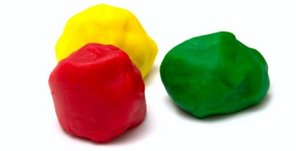 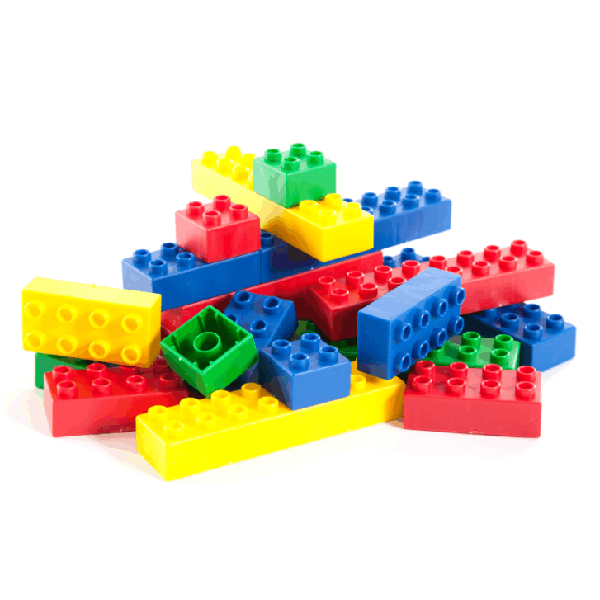 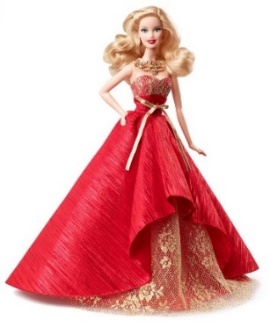 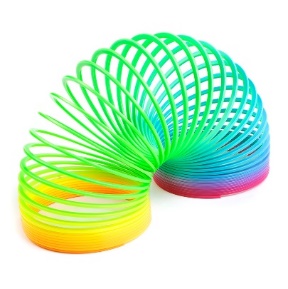 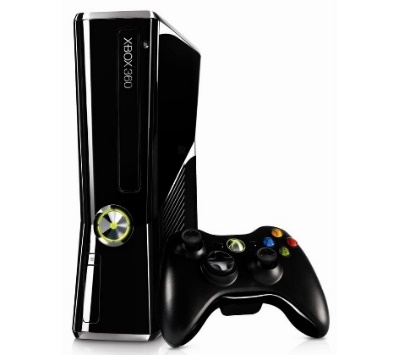 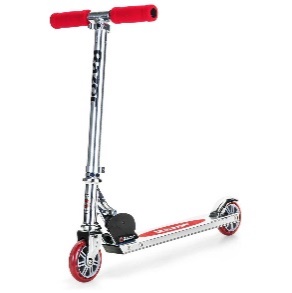 